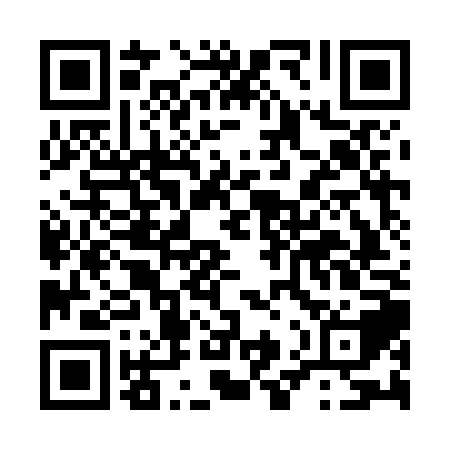 Ramadan times for Bingari, CameroonMon 11 Mar 2024 - Wed 10 Apr 2024High Latitude Method: NonePrayer Calculation Method: Muslim World LeagueAsar Calculation Method: ShafiPrayer times provided by https://www.salahtimes.comDateDayFajrSuhurSunriseDhuhrAsrIftarMaghribIsha11Mon5:105:106:1912:213:366:236:237:2812Tue5:105:106:1912:213:356:236:237:2813Wed5:095:096:1812:203:346:226:227:2814Thu5:095:096:1812:203:346:226:227:2715Fri5:085:086:1712:203:336:226:227:2716Sat5:085:086:1712:193:326:226:227:2717Sun5:075:076:1612:193:326:226:227:2718Mon5:075:076:1612:193:316:226:227:2719Tue5:065:066:1612:193:306:226:227:2720Wed5:065:066:1512:183:296:226:227:2721Thu5:055:056:1512:183:296:226:227:2722Fri5:055:056:1412:183:286:216:217:2723Sat5:045:046:1412:173:276:216:217:2724Sun5:045:046:1312:173:266:216:217:2625Mon5:035:036:1312:173:256:216:217:2626Tue5:035:036:1212:173:246:216:217:2627Wed5:025:026:1212:163:246:216:217:2628Thu5:025:026:1112:163:236:216:217:2629Fri5:015:016:1112:163:226:216:217:2630Sat5:015:016:1012:153:216:216:217:2631Sun5:005:006:1012:153:206:206:207:261Mon5:005:006:0912:153:196:206:207:262Tue4:594:596:0912:143:186:206:207:263Wed4:594:596:0812:143:176:206:207:264Thu4:584:586:0812:143:166:206:207:265Fri4:584:586:0712:143:156:206:207:266Sat4:574:576:0712:133:156:206:207:267Sun4:574:576:0612:133:156:206:207:258Mon4:564:566:0612:133:166:206:207:259Tue4:564:566:0612:123:166:196:197:2510Wed4:554:556:0512:123:176:196:197:25